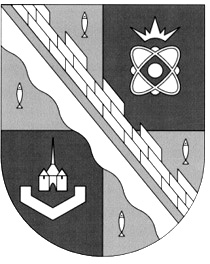                            администрация МУНИЦИПАЛЬНОГО ОБРАЗОВАНИЯ                                             СОСНОВОБОРСКИЙ ГОРОДСКОЙ ОКРУГ  ЛЕНИНГРАДСКОЙ ОБЛАСТИ                             постановление                                                     от 30/01/2023 № 218О передаче  дополнительных затратна ранее введенный в эксплуатациюобъект движимого имущества: «Благоустройство общественной территории по улице Соколова, г.Сосновый Бор,Ленинградской области»На основании справки отдела капитального строительства на доввод от 18.01 2023
№ 11.2-24/23, администрация Сосновоборского городского округа п о с т а н о в л я е т: Отделу капитального строительства комитета по управлению                              жилищно-коммунальным хозяйством администрации передать КУМИ Сосновоборского городского округа дополнительные затраты по благоустройству общественной территории по улице Соколова в сумме 68 633 989 (шестьдесят восемь миллионов шестьсот тридцать три тысячи девятьсот восемьдесят девять) рублей 33 коп. (Приложение к настоящему постановлению), на ранее введенный в эксплуатацию объект «Благоустройство общественной территории по улице Соколова, г.Сосновый Бор, Ленинградской области».КУМИ Сосновоборского городского округа принять дополнительные затраты в сумме 68 633 989 (шестьдесят восемь миллионов шестьсот тридцать три тысячи девятьсот восемьдесят девять) рублей 33 коп. на увеличение первоначальной стоимости ранее введенного в эксплуатацию объекта, указанного в п. 1 настоящего постановления.Отделу внешнего благоустройства и дорожного хозяйства обеспечить мероприятия по обслуживанию и содержанию объекта, указанного в п. 1 настоящего постановления. Отделу по связям с общественностью (пресс-центр) комитета по общественной безопасности и информации (Бастина Е.А.) разместить настоящее постановление на официальном сайте  Сосновоборского городского округа.Настоящее постановление вступает в силу со дня подписания.Контроль исполнения настоящего постановления возложить на заместителя главы администрации по жилищно-коммунальному комплексу Иванова А.В. Глава Сосновоборского городского округа                                                         М.В. ВоронковИсп. Бурмистрова Н.В.                                                               т.62-848   ТНСОГЛАСОВАНО: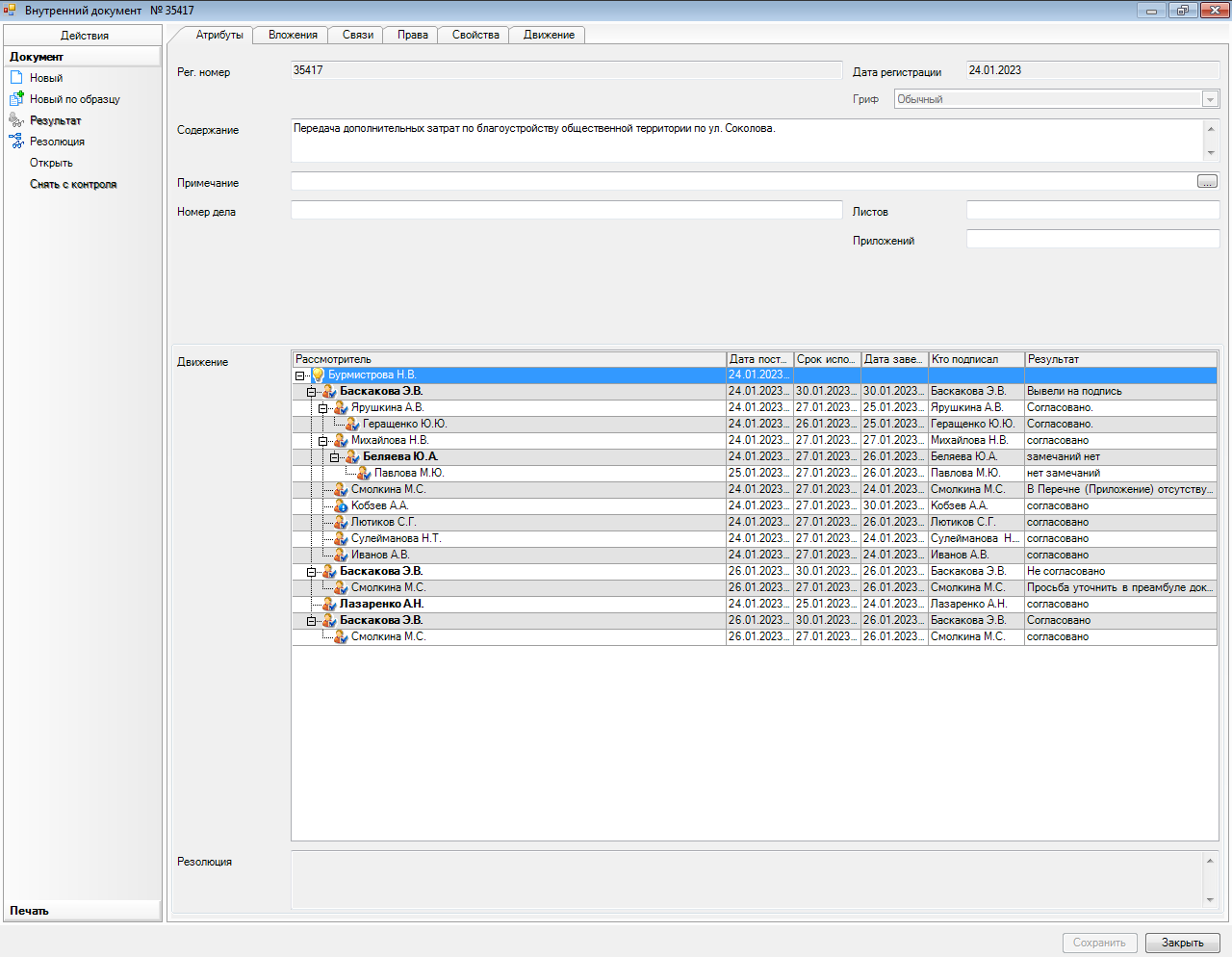 Рассылка:                                                                                            ОКС,  КУМИ, ЦБ,  ОВБиДХ, пресс-центрПРИЛОЖЕНИЕк постановлению администрацииСосновоборского городского округаот 30/01/2023 № 218ПЕРЕЧЕНЬРабот, оборудования и материалов входящих в состав затрат по объекту: ««Благоустройство общественной территории по улице Соколова, г.Сосновый Бор, Ленинградской области»№п.п.Наименованиеработ и затрат, единица измеренияЕд. изм.КоличествоСтоимость единицы, руб.Общая стоимость, руб.1234561.Бетонные плитные тротуары тип IIкв.м.6896 049,634 168 195,072.Бетонные плитные тротуары тип IVкв.м.5944 804,242 853 718,563.Асфальтобетонное покрытие (ремонт дорожного покрытия)кв.м.4526,62 755,9312 474 992,744.Газоныкв.м.4526605,872 742 167,625.Автобусная остановкашт/м.кв.1/57,62 997,72 172 668,276.Велосипедная дорожка тип Vм. кв.9205 379,764 949 379,207.Ограждением.п.4125 754,572 370 882,848.Скамейка со спинкойшт.829 713,56237 708,489.Урна бетоннаяшт.1417790,23249 063,2210.Арт объект «Ладья» с установкойшт.11 183 486,381 183 486,3811.Скамейкашт.273  306,04146 612,0812.Скамейка-диваншт.145 120,5345 120,5313.Знаки дорожные на оцинкованной подоснове со световозвращающей пленкой особых предписаний, размером 900х600 мм, тип 5.16-5.18, 5.21,5.22, 5.27-5.34шт.213 065,3726 130,7414.Знаки дорожные на оцинкованной подоснове со световозвращающей пленкой приоритета, размером 900х900х900 мм, тип 2.3.1-2.3.7, 2.4 (2.4)шт.67 786,6546 719,9015.Знаки дорожные на оцинкованной подоснове со световозвращающей пленкой предписывающие, круг диаметром 700 мм, тип 4.1.1-4.7шт.1011 596,95115 969,5016.Знаки дорожные на оцинкованной подоснове со световозвращающей пленкой особых предписаний, размером 700х700 мм, тип 5.5, 5.6, 5.8-5.14, 5.15.2-5.15.6, 5.19.1, 5.19.2, 5.20шт.213 505,0027 010,0017. Дорожная разметкакв.м.180,082 464,65443 834,1718.Подпорные стенки из коробчатых габионовм3186,0827 301,365 080 237,0719.Локальные очистные сооружения (комплексная очистная  установка «Байкал КСО-20»шт.12 653 688,362 653 688,3620.Электроосвещение (опоры -36шт; осветительная система  - 36шт; кабель ВБШв 3х10мм2 – 433м;  кабель ВБШв 5х6мм2-409м; кабель ВБбШв 5х16мм2 -675,4м;линия113 206 749,2413 206 749,2421.Система видеонаблюдения (25 – видеокамер)система11 219 297,243 772 118,4922.Проектно-изыскательские работыпроект12 056 334,002 056 334,0023.Прочие работы (демонтаж, разборка, земляные работы, ремонты покрытий, восстановительная стоимость, погрузка и вывоз строительного мусора)9 611 202,87Итого:68 633 989,33